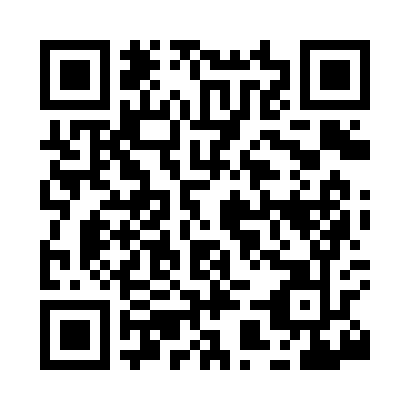 Prayer times for Agnew, California, USASat 1 Jun 2024 - Sun 30 Jun 2024High Latitude Method: Angle Based RulePrayer Calculation Method: Islamic Society of North AmericaAsar Calculation Method: ShafiPrayer times provided by https://www.salahtimes.comDateDayFajrSunriseDhuhrAsrMaghribIsha1Sat4:205:481:064:588:239:522Sun4:195:481:064:588:249:533Mon4:195:481:064:598:259:544Tue4:185:481:064:598:259:555Wed4:185:471:074:598:269:566Thu4:175:471:074:598:269:567Fri4:175:471:075:008:279:578Sat4:175:471:075:008:289:589Sun4:165:471:075:008:289:5810Mon4:165:471:075:008:299:5911Tue4:165:471:085:018:2910:0012Wed4:165:461:085:018:2910:0013Thu4:165:461:085:018:3010:0114Fri4:165:471:085:018:3010:0115Sat4:165:471:095:018:3110:0216Sun4:165:471:095:028:3110:0217Mon4:165:471:095:028:3110:0218Tue4:165:471:095:028:3110:0319Wed4:165:471:095:028:3210:0320Thu4:165:471:105:038:3210:0321Fri4:165:481:105:038:3210:0322Sat4:175:481:105:038:3210:0323Sun4:175:481:105:038:3210:0424Mon4:175:481:105:038:3310:0425Tue4:185:491:115:048:3310:0426Wed4:185:491:115:048:3310:0427Thu4:195:491:115:048:3310:0428Fri4:195:501:115:048:3310:0329Sat4:205:501:125:048:3310:0330Sun4:205:511:125:058:3310:03